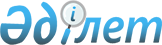 О признании утратившими силу некоторых решений Текелийского городского маслихатаРешение Текелийского городского маслихата Алматинской области от 20 июля 2016 года № 6-30      В соответствии со статьей 27 Закона Республики Казахстан от 6 апреля 2016 года "О правовых актах" и с пунктом 5 статьи 7 Закона Республики Казахстан от 23 января 2001 года "О местном государственном управлении и самоуправлении в Республике Казахстан" Текелийский городской маслихат РЕШИЛ:

      Признать утратившими силу решения Текелийского городского маслихата:

      1) от 4 июля 2014 года № 31-201 "О внесении дополнений в решение Текелийского городского маслихата от 28 марта 2014 года № 27-172 "Об утверждении Регламента Текелийского городского маслихата" (зарегистрированного в Реестре государственной регистрации нормативных правовых актов 30 июля 2014 года № 2789, опубликованного в городской газете "Текели тынысы" от 8 августа 2014 года № 32 (3191));

      2) от 24 ноября 2014 года № 35-225 "О предоставлении социальной помощи на приобретение топлива специалистам государственных организаций социального обеспечения, культуры, спорта и ветеринарии проживающим и работающим в сельских населенных пунктах города Текели" (зарегистрированного в Реестре государственной регистрации нормативных правовых актов 11 декабря 2014 года № 2960, опубликованного в городской газете "Текели тынысы" от 9 января 2015 года № 2 (3213));

      3) от 19 декабря 2014 года "Об утверждении Положения государственного учреждения "Аппарат Текелийского городского маслихата" (зарегистрированного в Реестре государственной регистрации нормативных правовых актов 27 января 2015 года № 3010, опубликованного в городской газете "Текели тынысы" от 13 февраля 2015 года № 7 (3218)). 


					© 2012. РГП на ПХВ «Институт законодательства и правовой информации Республики Казахстан» Министерства юстиции Республики Казахстан
				
      Председатель сессии городского 

      маслихата

Т. Жумадилов

      Секретарь городского 

      маслихата

Н. Калиновский
